         Custom Home Heating and Air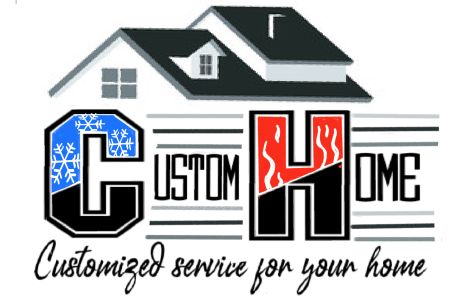 Heating and A/C Maintenance AgreementCustomer Care AdvantagesMaintain Efficiency of Furnace and Air ConditionerExtend Equipment LifeCan Reduce Breakdowns as much as 95%5% discount on Replacement of Furnace or A/C unitTransferable to your New HomeWe will call you to set up your Seasonal Maintenance 10% off Service PartsPriority Treatment for Service CallsNo Overtime or Weekend Fees1 year Warranty on PartsONE YEAR $199Monthy Installment plan $20/monthNon Maintenance Agreement price $230 4556 N. 126th Street Butler, WI 53007  262-783-4328